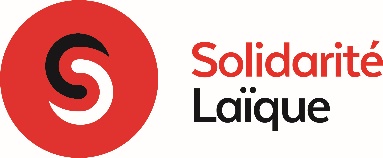 DOSSIER DE DEMANDE 2022Seules les demandes effectuées au moyen de ce dossier seront prises en compte. Contacts et portage du projet  Rappels : Les projets retenus feront l’objet d’un conventionnement avec Solidarité Laïque, organisation coordinatrice du dispositif. Le contractant doit être assurément une entité morale (délégation départementale de Solidarité Laïque, organisation nationale et/ou sa représentation territoriale, structure éducative, structure à caractère socioéducatif). C’est cette structure qui recevra les fonds en 2 fois (70% à la signature de la convention, 30% au bilan). Structure porteuse du projet : Statut juridique : Adresse :Code postal/ Ville : Téléphone : Nom de la personne référente : Fonction : Téléphone : Adresse mail :Structure partenaire en France de la structure porteuse de projet :Statut juridique : Adresse :Code postal/ Ville : Téléphone : Nom de la personne référente : Fonction : Téléphone : Adresse mail : Est-ce une première participation au PEPS (anciennement Label Microprojet) ? Si non, merci de rappeler l’année et le titre du projet : Votre Projet de « Par l’éducation pour la solidarité » Titre du projetMerci de trouver un titre explicite qui reflète bien votre projet et précise son périmètre. Résumé du projet (8 lignes maximum)Attention : Nous pourrons être amenés à utiliser ce résumé pour faciliter le travail du jury et pouvoir communiquer sur celui-ci.En quoi consiste concrètement votre projet de solidarité ? Explicitez les motivations, le contexte, « pourquoi » ce projet ?Quel est le principal message que vous souhaitez promouvoir dans le cadre de ce projet ? Explicitez la démarche solidaire de votre projet (objectifs, moyens de les atteindre, justification du public cible retenu) Présentez les activités prévues et leur calendrier de réalisation (merci d’être précis) Combien de personnes seront impliquées directement dans ce projet (acteurs, partenaires techniques, financiers…) ? Ces chiffres sont à communiquer impérativement. Combien de personnes seront « touchées » ? Qui sont les bénéficiaires directs et indirects de votre projet ? Merci de spécifier des indicateurs chiffrés et « atteignables ». Ces indicateurs chiffrés sont impératifs. Comment intégrez- vous la notion de lutte contre les exclusions dans votre projet ?Quel est le montant de la demande effectuée dans le cadre du PEPS ? (Attention : somme à intégrer d’ores et déjà dans votre budget prévisionnel – à remplir ci-dessous)En quoi ce soutien vous sera utile à la concrétisation de votre projet ? Le budget prévisionnel de votre action Vous trouverez ci-joint ce modèle de budget simplifié en format Excel pour plus de facilité. N’hésitez pas à y ajouter des lignes et à prendre le temps de justifier celui-ci. Vous trouverez en annexe du dossier de présentation une fiche de conseil pour bien remplir votre BP. Nous restons à votre disposition pour vous accompagner.Je certifie exacts les renseignements communiqués dans ce dossier : Date et signature du porteur de projet (précisez nom, fonction, organisation) : ANNEXE BUDGET PREVISIONNEL – FICHE CONSEILSLe budget prévisionnel s’élabore avant de démarrer le projet et sert d’outil financier tout au long du projet. Il permet aussi de bien camper le projet, de s’assurer de sa fiabilité. Le seul outil qui marche, c’est celui que l’on comprend et que l’on peut expliquer. Le budget doit obligatoirement être équilibré entre les dépenses et les recettes.Le montant PEPS ne doit pas excéder 60% du montant global de l’action. L’octroi PEPS est un soutien à l’ensemble du projet de solidarité et ne peut être fléché sur une ligne. La valorisation du temps de travail, du temps d’expertise est possible sans excéder 25%Valorisation ou consolidation : Cf. explications ci-dessous.Les produits ou recettes En plus du PEPS, qui ne peut couvrir plus de 60% du montant global, vous devez trouver d’autres fonds pour soutenir votre projet : cela peut être de l’autofinancement (repas, soirées, ventes… au profit de votre projet, financement participatif, etc.). Mais aussi du sponsoring, du mécénat. Le « label PEPS » peut aussi être un bon levier pour obtenir d’autres fonds … N’hésitez pas à tisser d’autres partenariats (éthiques et responsables !) dans le cadre de votre projet : la structure porteuse (la délégation départementale de Solidarité Laïque ou un de ses partenaires, la représentation territoriale d’une organisation membre, des partenaires publics du monde de la solidarité et de l’éducation, des partenaires des collectivités territoriales et locales (Conseils régionaux, municipalités…). Nous vous demandons de détailler les fonds privés et mécénats de votre projet dans votre budget. La valorisation et la consolidation : maximum 25% du budget total Vous pouvez valoriser du temps de travail ou du temps de bénévolat mis à profit du projet : pour cela, utilisez un forfait horaire ou journée équivalent au travail accompli, en précisant votre calcul. La valorisation et la consolidation apparaissent, après le budget en frais réels, toujours au même montant à la fois dans les Charges et dans les Produits.Le bénévolat valorisé : Il est important d’estimer les coûts du temps de travail bénévole (le bénévolat est l’exercice d’une activité à titre gracieux) car cela met en relief les temps de travail sur le projet et donc valorise les moyens humains dispensés pour l’action ou même ceux de vos partenaires. Cela met également en lumière le travail des bénévoles qui ont soutenu votre projet... Il doit figurer à la fois dans les dépenses (« bénévolat valorisé ») et dans les recettes (« valorisation du bénévolat ») de votre budget. Pour vous aider à valoriser ce travail bénévole : nous vous proposons cette base de calcul horaire : 8 € pour une heure de travail non qualifié (installation, transports...)15 € pour une heure de travail nécessitant une compétence (animation, recherche documentaire...)23 € pour une heure de travail d’« expert »La consolidation : il s’agit de toute aide, tout service ou prestation, donné ou apporté par un de vos partenaires sans contrepartie monétaire (mise à disposition de salles, hébergements gracieux, formations…). Merci de nous préciser quel service a été rendu et par quel partenaire. Modèle de budget prévisionnel pour le projet PEPSModèle de budget prévisionnel pour le projet PEPSModèle de budget prévisionnel pour le projet PEPSModèle de budget prévisionnel pour le projet PEPSModèle de budget prévisionnel pour le projet PEPSModèle de budget prévisionnel pour le projet PEPSCHARGESCHARGESPRODUITSPRODUITSPRODUITSPRODUITSActions de coopération (missions, rencontres, déplacements…) AUTOFINANCEMENT (détailler) FONDS PROPRES (Organisme porteur, structure éducative…) SUBVENTIONSSOUS-TOTALD’État (Ministères…) Actions éducatives (achats, location matériel…) Collectivités territoriales MECENAT, SPONSORINGMerci de détailler les fonds privés et mécénats de votre projetSOUS-TOTALCommunication, restitution du projet… Demande PEPS 2022 Pour rappel : le montant PEPS ne doit pas excéder 60% du montant global de l’actionSOUS-TOTALFRAIS GENERAUXElectricité, téléphone…SOUS-TOTALSOUS-TOTALValorisation (préciser le calcul) Valorisation (préciser le calcul) Consolidation : Mise à disposition de biens … Consolidation : Mise à disposition de biens … Bénévolat : détailler : Bénévolat : détailler : TOTAL DES CHARGESTOTAL DES PRODUITS